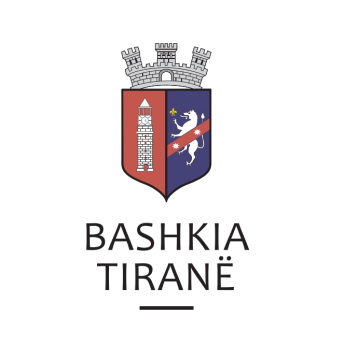      R  E  P U  B  L  I  K  A    E   S  H  Q  I  P  Ë  R  I  S  Ë
  BASHKIA TIRANË
DREJTORIA E PËRGJITHSHME PËR MARRËDHËNIET ME PUBLIKUN DHE JASHTË
DREJTORIA E KOMUNIKIMIT ME QYTETARËTLënda: Kërkesë për shpallje nga Gjykata e Apelit Vlorë, për z. Erlado (Eraldo) Ramiz Hamzallari.Pranë Bashkisë Tiranë ka ardhur kërkesa për shpallje nga Gjykata e Apelit Vlorë, me nr. 293 regjistri, datë 30.07.2019, protokolluar në institucionin tonë me nr. 33525 prot., datë 11.09.2019.Ju sqarojmë se kjo gjykatë dërgon për shpallje gjykimin e çështjes civile me palë:Kërkues:                  Prokuroia FierKërkues:                   Eraldo Ramiz HamzallariObjekti:                 Shuarje dëmi.Drejtoria e Komunikimit me Qytetarët ka bërë të mundur afishimin e shpalljes për z. Eraldo Ramiz Hamzallari, në tabelën e shpalljeve të Sektorit të Informimit dhe Shërbimeve për Qytetarët pranë Bashkisë Tiranë.